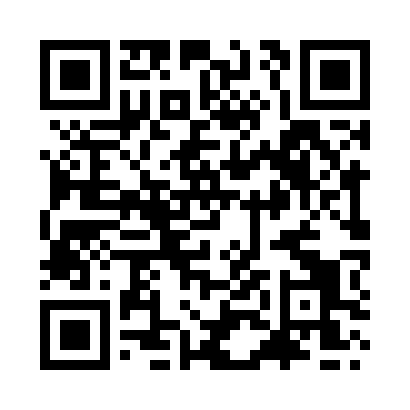 Prayer times for Isle of Whithorn, Dumfries and Galloway, UKMon 1 Jul 2024 - Wed 31 Jul 2024High Latitude Method: Angle Based RulePrayer Calculation Method: Islamic Society of North AmericaAsar Calculation Method: HanafiPrayer times provided by https://www.salahtimes.comDateDayFajrSunriseDhuhrAsrMaghribIsha1Mon3:034:461:217:059:5711:392Tue3:044:461:227:059:5711:393Wed3:044:471:227:059:5611:394Thu3:054:481:227:059:5511:395Fri3:064:491:227:059:5511:386Sat3:064:501:227:049:5411:387Sun3:074:511:237:049:5311:388Mon3:074:521:237:049:5211:379Tue3:084:541:237:039:5211:3710Wed3:094:551:237:039:5111:3711Thu3:094:561:237:029:5011:3612Fri3:104:571:237:029:4911:3613Sat3:114:591:237:019:4711:3514Sun3:125:001:237:019:4611:3515Mon3:125:011:247:009:4511:3416Tue3:135:031:247:009:4411:3417Wed3:145:041:246:599:4311:3318Thu3:155:061:246:589:4111:3219Fri3:155:071:246:589:4011:3220Sat3:165:091:246:579:3811:3121Sun3:175:101:246:569:3711:3022Mon3:185:121:246:559:3511:2923Tue3:185:131:246:549:3411:2924Wed3:195:151:246:539:3211:2825Thu3:205:171:246:539:3111:2726Fri3:215:181:246:529:2911:2627Sat3:225:201:246:519:2711:2528Sun3:235:221:246:509:2511:2429Mon3:235:231:246:499:2411:2430Tue3:245:251:246:479:2211:2331Wed3:255:271:246:469:2011:22